Vegetation management codeApplicationThis code applies to assessing development for or involving Vegetation damage.Note – Refer to the definition of Vegetation damage contained in Schedule 1.3.When using this code, reference should be made to Part 5.PurposeThe purpose of the Vegetation management code is to ensure that vegetation damage occurs in an appropriate and sustainable manner.The purpose of the code will be achieved through the following overall outcomes:vegetation is protected from inappropriate damage;where vegetation damage does occur, it is undertaken in a sustainable manner;significant trees are maintained and protected;biodiversity and ecological values are protected and maintained;habitats for rare, threatened and endemic species of flora and fauna are protected and maintained;landscape character and scenic amenity is protected and maintained;heritage values are protected and maintained.Assessment benchmarks and requirementsTable 9.3.9.3.a – Vegetation management – benchmarks for assessable development and requirements for accepted development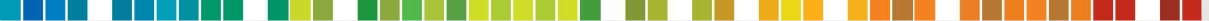 Performance outcomesAcceptable outcomesApplicant responseFor accepted development subject to requirements and assessable developmentFor accepted development subject to requirements and assessable developmentFor accepted development subject to requirements and assessable developmentVegetation damageVegetation damageVegetation damagePO1Vegetation is protected to ensure that:the character and amenity of the local area is maintained;vegetation damage does not result in fragmentation of habitats;vegetation damage is undertaken in a sustainable manner;AO1.1Vegetation damage is undertaken by a statutory authority land that the statutory authority has control over;orPerformance outcomesAcceptable outcomesApplicant responsethe regions biodiversity and ecological values are maintained and protected;vegetation of historical, cultural and / or visual significance is retained;vegetation is retained for erosion prevention and slope stabilisation.AO1.2Vegetation damage is undertaken by or on behalf of the local government on land controlled, owned or operated by the local government;orAO1.3Vegetation damage other than referenced to in AO1.1 or AO1.2 is the damage of:vegetation declared as a pest pursuant to the Land Protection (Pest and Stock Route Management) Act 2002; orvegetation identified within the local governments register of declared plants pursuant to the local governments local laws; orvegetation which is an exotic species; orvegetation on a lot less than 800m²; orvegetation which is located within a zone other than the Conservation zone, Environmental management zone, Rural zone or the Rural residential zone and the trunk is located within six metres of an existing or approved building or structure or within 3 metres of a boundary fence; orvegetation is located within the Rural zone and the trunk is located within ten metres of an existing or approved building or structure or within 3 metres of a boundary fence; orvegetation is located within the Conservation zone or Environmental management zone and the trunk is located within 3 metres of an existing or approved structure, not including a boundary fence; orPerformance outcomesAcceptable outcomesApplicant responsevegetation which was planted for landscaping purposes; andThe damage is not the removal of a significant tree located on a site:identified the potential landslip hazard area identified on the Potential landslip hazard overlay maps contained in Schedule 2; oridentified within the coastal scenery zone on the Landscape values overlay maps contained in Schedule 2; oridentified as a place of local significance on the Places of significance overlay maps contained in Schedule 2.orAO1.4Vegetation damage that is reasonably necessary for carrying out work that is:authorised or required under legislation or a local law;specified in a notice served by the local government or another regulatory authority;orAO1.5Vegetation damage for development where the damage is on land the subject of a valid development approval; and is necessary to give effect to the development approval;orPerformance outcomesAcceptable outcomesApplicant responseAO1.6Vegetation damage is in accordance with an approved Property Map of Assessable Vegetation issued under the Vegetation Management Act 1999 or current permit for the removal of vegetation granted under a local law;orAO1.7Vegetation damage is undertaken on a lot within the Rural zone or Rural residential zone and the damage is for routine management, essential management or for property maintenance activities undertaken in accordance with a regular maintenance program;orAO1.8Vegetation damage is essential for the survey of a property boundary by a licensed cadastral surveyor;orAO1.9Vegetation damage is essential to the maintenance of an existing fire break;orAO1.10Vegetation damage is essential to prevent interference to overhead service cabling;orPerformance outcomesAcceptable outcomesApplicant responseAO1.11Vegetation damage is part of a regular maintenance program for pruning to remove a portion of a tree that does not result in the removal of more than 15%, by volume, in any 12 month period;orAO1.12Vegetation damage is for an approved Forest practice, where the lot is subject to a scheme approved under the Vegetation Management Act 1999;orAO1.13Vegetation damage is for a traditional Aboriginal or Torres Strait Islander cultural activity, other than a commercial activity;PO2Vegetation damaged on a lot does not result in a nuisanceAO2.1Damaged vegetation is removed and disposed of at an approved site;orAO2.2Damaged vegetation is mulched or chipped and used onsite.PO3Vegetation damage does not result in the removal of a healthy, significant tree from the streetscape.AO3.1Vegetation damage does not result in the removal of a significant tree from whichever is the greater of:(a)	the setback between a building and the street front boundary; orPerformance outcomesAcceptable outcomesApplicant response(b)	the area within six metres of the street front boundary.orAO3.2Vegetation damage is undertaken by a statutory authority on land that the statutory authority has control over.Additional requirements for vegetation damage within the Neighbourhood character overlayAdditional requirements for vegetation damage within the Neighbourhood character overlayAdditional requirements for vegetation damage within the Neighbourhood character overlayPO4Vegetation damage on a Neighbourhood character place does not result in a negative impact on or detract from the Neighbourhood character place or Neighbourhood character streetscape.AO4.1Vegetation damage on a Neighbourhood character place does not result in the removal of a significant tree.orAO4.2Vegetation damage on a Neighbourhood character place is undertaken by a statutory authority on land that the statutory authority has control over.Additional requirements for vegetation damage within the Places of significance overlayAdditional requirements for vegetation damage within the Places of significance overlayAdditional requirements for vegetation damage within the Places of significance overlayPO5Vegetation damage on a lot identified on the Places of significance overlay does not result in a negative impact on the sites heritage values.AO5.1Vegetaion damage does not result in the removal of a significant tree.orAO5.2Vegetation damage is undertaken by a statutory authority on land that the statutory authority has control over.